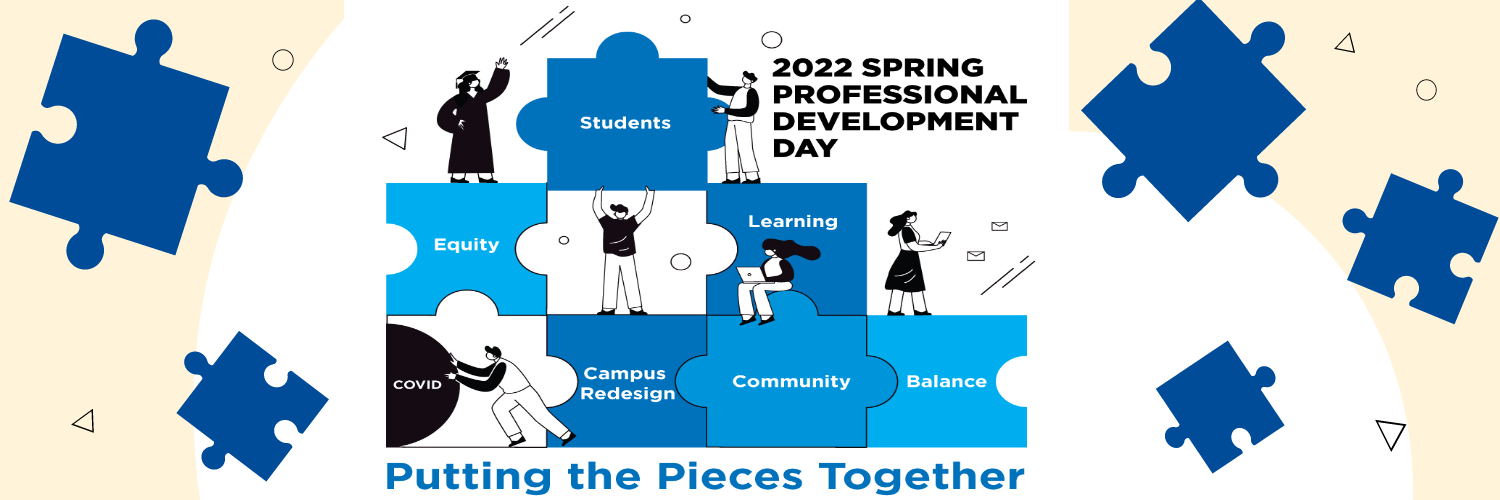 Session Title: Baking with BiddleTime: 3-4 p.m.Recipe for Baking with Biddle SessionCategory is: Bundt CakeA Bundt a day will take the stress awayGrab your Bundt pan and let’s bake a traditional pound cake drizzled with lemon orange glaze with Dennis.Cake Ingredients8 ounces unsalted butter8 ounces sour cream3 cups sugar of choice6 eggs2 tablespoons vanilla extract3 cups cake flour (preferably Swans Down Cake Flour)Other NecessitiesBaking sprayBundy cake PanLemon-Orange Glaze
1 cup powdered sugar
1 tablespoon Pure Vanilla Extract
grated orange peel
lemon juice